Российская ФедерацияРеспублика ХакасияАлтайский районАдминистрация Кировского сельсоветаПОСТАНОВЛЕНИЕ05.12.2018                                                 			           		№ 80-пс. Кирово   В соответствии с Федеральным законом от 06 октября 2003 года №131-ФЗ «Об общих принципах организации местного самоуправления в Российской Федерации», руководствуясь Уставом муниципального образования Кировский  сельсовет, администрация Кировского сельсовета                                                                       ПОСТАНОВЛЯЕТ:В связи с образованием земельных участков путем размежевания земельного участка с кадастровым номером 19:04:030102:175, а)вновь образуемому земельному участку :ЗУ1 площадью 3047 кв.м., расположенному в с. Кирово, ул. Набережная согласно прилагаемой схемы (приложение 1) присвоить адрес: Российская Федерация, Республика Хакасия, Алтайский муниципальный район, сельское поселение Кировский сельсовет, село Кирово, улица Набережная, земельный участок № 18;б) вновь образуемому земельному участку :ЗУ2 площадью 3345 кв.м., расположенному в с. Кирово, ул. Набережная согласно прилагаемой схемы (приложение 1) присвоить адрес: Российская Федерация, Республика Хакасия, Алтайский муниципальный район, сельское поселение Кировский сельсовет, село Кирово, улица Набережная, земельный участок № 18аВнести присвоенный адрес в Адресный реестр Кировского сельсовета.Настоящее постановление вступает в силу со дня его подписания.Контроль за исполнением настоящего постановления оставляю за собойГлава Кировского сельсовета                                                                  И. В. МанаенкоПриложение 1 к постановлению администрации Кировского сельсоветаот 05.12.2018 № 80-пСхема расположения земельного участка или земельных участков на кадастровом плане территорииО присвоении адреса образуемым земельным участкам (с. Кирово, ул. Набережная, 18 и с. Кирово, ул. Набережная, 18а)Условный номер земельного участка  :ЗУ1Условный номер земельного участка  :ЗУ1Площадь земельного участка  3047 м²Площадь земельного участка  3047 м²Условный номер земельного участка  :ЗУ2Условный номер земельного участка  :ЗУ2Площадь земельного участка  3345 м²Площадь земельного участка  3345 м²Условные обозначения:Условные обозначения:______ Границы земельных участков, установленные (уточненные) при проведении кадастровых работ, отражающиеся в масштабе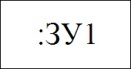 Обозначение  образуемого  земельного участка_____Границы земельных участков, установленные в соответствии с Федеральным законодательством, включенные в ГКН